Предмет География 7 класс. Тема: Географическое положение Северной АмерикиСоставила:  Подцукова С.Н., Алматинская обл, Саркандский  р-он сшл им. Н. Островского с ДМЦ  Рекомендации для учителя-сотавителя заданийI ЭТАП  (5-7 мин.)Задания на актуализацию знаний       Задания «Мостика» на повторение пройденного материала(они выполняются дома до начала урока)        В начале урока для проверки данных заданий можно использовать стратегию критического мышления «Insert» Отводится 5 минут.В:Какой материк расположен в северном полушарии вместе с Евразией?О: Северной Америке В:Кто внес свой вклад в изучение Северной Америки?О:Христофор Колумб. В:Какими водными ресурсами славится Северная Америка?О: 5 великих американских озер, водопад Ниагарский.В: Чем отличается тундра от тайги? О: Своей растительностью.ПРОБЛЕМА: Ребята, вы знаете, особенности географического положения северной Америки? Назовите их........................................         Да, эти особенности играют большую роль, изучению данной темы посвящается сегодняшний урок. Попробуйте ее освоить  самостоятельно, заполнив пропуски в заданиях на ІІ этапе.Шаги (приемы) исследовательского метода:II этап (Синектическая часть). Самостоятельное усвоение новой темы.Отводится всего 20-25 минут.По теоретической части:1-шаг. «Узнавание» (формирование знаний): на правой графе пишется полный перечень заданий информационного характера. В условия включаются следующие ключевые слова: Найди в тексте новые слова, термины, понятия, выражения (по каждому абзацу), отвечающие на вопросы кто? что? где? когда? какой? и другие задания информационного характера, а также задания на: «Запомнить…,  составить список . . . выделить . . ., рассказать о . . ., показать . . ., назвать . . . и т.д.». Количество заданий не ограничивается.Протяженная и крупная горная система Кордильеры.В состав Северной Америки входит самый большой остров мира Гренландия.На материке расположен самый большой и глубокий в мире Большой Каньон реки Колорадо.На юго – востоке  Аппалачских гор находится самая протяженная в мире подземная пещера – Флинт– мамонт (500 км.)Самые высокие приливные волны Мирового океана наблюдаются в заливе Фанди на востоке материка.(18 км.)Крупнейший в мире пояс ледниково - тектонических озер тянется с севера –востока Кордильер до подножья Аппалачей.Высочайшее в мире дерево – вечнозеленая секвойя – растет на Тихоокеанском побережье материка. Самая высокая точка материка над уровнем моря пик Мак –Кинли  в  Кордильерах .Самая низкая от уровня моря точка материка – Долина Смерти. (-86)Самое холодное место в центре острова Гренландия . ( -70с)По теоретической части:2-шаг. «Понимание» (формирование знаний): на правой графе пишутся задания, в условия которых включаются следующие ключевые слова: почему? зачем? объясни, найди причину,  докажи, придумай и т.д. Данные вопросы для углубления знаний ставятся на ответы каждого задания (если оно не аксиома)  из предыдущего Узнавания».  Применяются различные интерактивные методы диалога.Почему высокие горы Кордильеры расположены на западе материка? Ответ: Так –как Кордильеры образовались на границе столкновения двух литосферных плит.Почему Гренландия покрыта снегом ? Ответ: Потому что остров находится на территории Арктического архипелага.Почему Большой Коньон реки Колорадо играет важнуб роль для материка Ответ: Его крупные склоны , состоящие из разноцветных , разновозрастных пород , утопая в лучах закатного солнца, представляют собой великолепное зрелище.Почему озера Северной Америки в основном находятся в северной части ? Ответ: Почти все котловины озер располагаются в крупных разломах Земли. Озера углублялись в результате действия ледников. С чем связано расположение природных зон? Ответ: Это связано с рельефом и климатическими условиями.По теоретической части:3-шаг. «Анализ» (формирование знаний): на правой графе пишутся задания, в условия которых включаются следующие ключевые слова: 1) сравните … … с … … … (где сравниваемые объекты берутся из ответов заданий на «Понимание».2)выявите различия между … …, 3) найдите общее …4) выделить главную идею темы …Можно использовать стратегию «Диаграмма Венна».По диаграмме Венна сравнить географическое положение 1-3                                                     Водные ресурсы                                         	климат                   рельеф4. Выдели главную идею:   А)Сходства между географическим положением.1.северная Америка    Б)Особенности рельефа заключаются в  том что:1.Горные хребты.2.Изрезанность береговой линии.3.Высокие равнины   В) Особенности климата заключается в том что:1.умеренный2.тропический 3.экваториальный4.арктический   Г)Особенности водных ресурсов в том что:1.Озера 2Реки 3. имеют ледники4.водопадыПо диаграмме Венна сравнить географическое положение 1-3                                                     Водные ресурсы                                         	климат                   рельеф4. Выдели главную идею:   А)Сходства между географическим положением.1.северная Америка    Б)Особенности рельефа заключаются в  том что:1.Горные хребты.2.Изрезанность береговой линии.3.Высокие равнины   В) Особенности климата заключается в том что:1.умеренный2.тропический 3.экваториальный4.арктический   Г)Особенности водных ресурсов в том что:1.Озера 2Реки 3. имеют ледники4.водопадыПо теоретической части:4-шаг. «Синтез» (формирование знаний):на правой графе пишутся задания, в условиях которых включаются следующие ключевые слова: а) Приведи в систему …, классифицируй (заполни таблицу, начерти опорную блок-схему(на основе выделенной главной идеи темы из предыдущего «Анализа») или заполни кроссворд, составь ребус и т.д.)б) Сделай вывод, обобщи по всему содержанию текста, дай определение.).  Приведи в систему географическое положение Северной АмерикиМесто нахождения	Омывается                               Пересечение Приведи в систему географическое положение Северной АмерикиМесто нахождения	Омывается                               Пересечение 5-шаг. Практическая часть «Применение» (требования к заданиям для формирования умений: Выполни следующие задания (№ …, № …, № …, или упражнения) из учебника, сборника, других источников (автор … …, стр. …)Выполнение работ в атласе и контурной карте стр. 7Задание: Выделить  контуры Северной Америки красным цветомЗакрасить Кардильеры коричневым цветомОтметить наивысшую точку  Мак- КинлиОбозначить самую крупную реку голубым цветом.Отметить климатические пояса.Выполнение работ в атласе и контурной карте стр. 7Задание: Выделить  контуры Северной Америки красным цветомЗакрасить Кардильеры коричневым цветомОтметить наивысшую точку  Мак- КинлиОбозначить самую крупную реку голубым цветом.Отметить климатические пояса.6-шаг. «Оценка» (рефлексия) Вырази свое мнение по отношению к событиям, имеющим место в тексте: а) Как ты думаешь? Б) Как бы ты поступил? В) Для чего это нужно в жизни? Г) При решении какой жизненной ситуации может найти применение?Приведите пример и решите.Найдите слова которые не имеют отношения к Северной Америке: Колорадо, Гренландия, овцебык, СахараУбери лишнее: озера, Верхнее, Гурон, Мичеган, Каспий, ЭриНайдите слова которые не имеют отношения к Северной Америке: Колорадо, Гренландия, овцебык, СахараУбери лишнее: озера, Верхнее, Гурон, Мичеган, Каспий, ЭриКРИТЕРИИ ОЦЕНКИ:ІІІ-этап обратной связи  (этап оценивания уровня формирования знаний и умений)Все задания из предыдущего второго этапа распределяются по трем уровня усвоения следующим образом:1-пороговый уровень (5 баллов)По теоретической части:«Узнавание» (оценка знаний): На правой графе пишутся задания, в условия которых включаются следующие ключевые слова: Найди в тексте новые слова, термины, понятия, выражения, (по каждому абзацу), отвечающие на вопросы: кто? Что? Где? Когда? Какой? И другие задания информационного характера. А также задания на : «запомнить …, составить . . ., рассказать о …, показать … …, 1.Вставьте пропущенные слова: 1. Самая протяженная горная система Северной Америки – Кардильеры.2. Самый большой остров мира Грендландия.3. На какой реке расположен большой каньон Колорадо4. подземная пещера Северной Америки Флинт Мамонт5. Вечнозеленое растение Северной Америки – секвойя.6. Самая высокая точка над уровнем моря пик Мак-Кинли7.  Самая низкая от уровня моря точка материка – Долина смертиНа практике (оценка умений): «Применение» (по образцу). Применение в сходной ситуации: выполни задания, проиллюстрируй, реши по образцу следующие задания: № …, № … или упражнения из учебника, сборника (название автора, страница …)Выполнение заданий по контурной карте стр.17 ( 7 класс)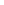 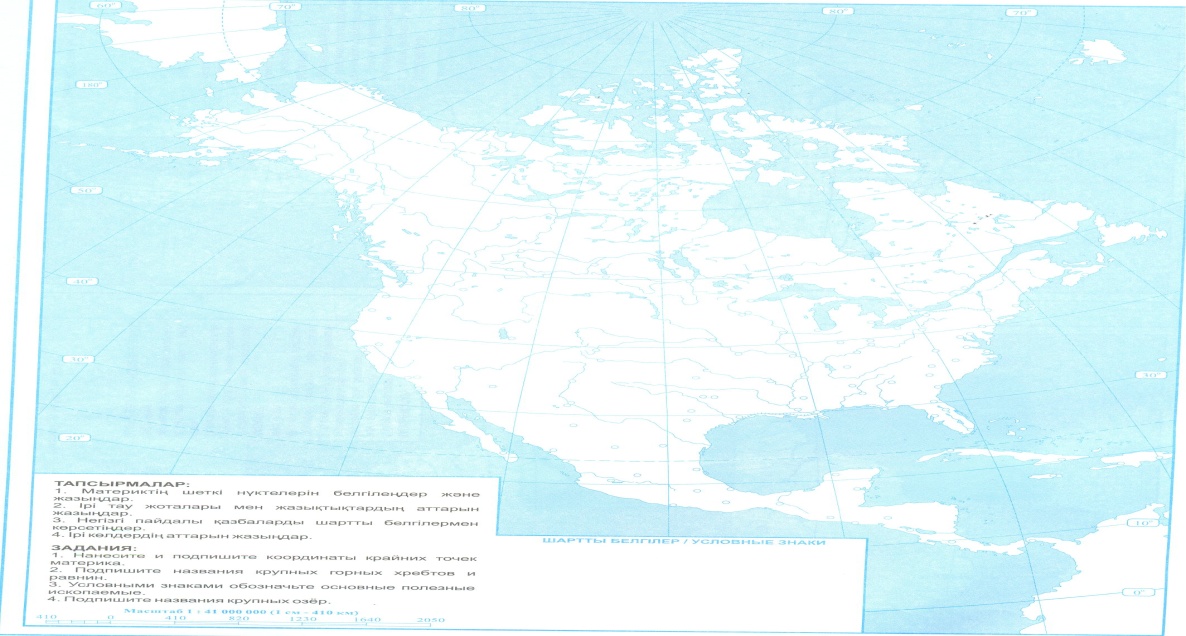 Начальный результат. Сформирована компетентность первого (порогового) уровня: 1) Ученик знает понятия, термины, аксиомы, т.е. полную информацию по теме. 2) Умеет правильно выполнять практические задания по образцу. Обеспечены такие виды качества знаний как: «Полнота» и «Правильность». Количественная характеристика качества знаний:   5 баллов по зачетной системе или оценка «3» (удовлетворительно) ставится в журнал, если ученик не сможет выполнить задания следующих уровней.2-алгоритмический уровень (5+4 балла)По теоретической части:«Понимание»(оценка знаний): на правой графе пишутся задания, в условия которых включаются следующие ключевые слова: почему? зачем? объясни, найди причину …, докажи, придумай и т.д. Данные вопросы ставятся на ответы учащихся из предыдущего «Узнавания»Кардильеры расположены на западе материка образовались путем сталкновения литосферных плит.Грендландия покрыта снегом в связи с расположением на арктическом архипелаге.Большой каньон реки Колорадо является известной достопримечательностью для  туристов.Озера, находящиеся в северной части углубились в результате действия ледников.Расположение природных зон связано с рельефом и климатическими условиями. По теоретической части: «Анализ» (оценка знаний): на правой графе пишутся задания, в условия которых включаются следующие ключевые слова: 1) сравните … … с … … … (сравниваются ответы из «Понимания»)2) выявите различия  между … …, 3) найдите общее …4) выделить главную идею темы …,где сравниваемые объекты берутобразя из ответов заданий на «Понимание». Можно использовать таблицу.Заполни таблицу и сделай соответствующий выводОтвет. В географическом положении  Северной Америке и Евразии находятся все климатические пояса, имеются высокие горные системы, простираются равнины, образованы впадины и ложбины. Материки богаты водными ресурсами. На практике (оценка умений):  «Применение»    (в измененной ситуации):  выполни задания, проиллюстрируй, реши с преобразованием формул, составь и реши обратную задачу и др. задания:  № …, № … или упражнения из учебника, сборника (название автора, страница)1.Покажите на карте самую высокую точку материкаОтвет. Мак-Кинли2.На какой реке находится Ниагарский водопадОтвет. Ниагара3.Какие океаны омывают Северную АмерикуОтвет. Северно – Ледовитый, Тихий, Атлантический.Какие климатические пояса проходят ближе к экваторуОтвет. Субэкваториальный, экваториальный.Второй промежуточный результат. Сформирована компетентность (знания и умения) второго уровня: К имеющимся  видам качества знаний как: «Полнота» и «Правильность» добавляются следующие виды: «Глубина», «Гибкость (т.е.знает причинно-следственные связи полученных знаний на первом уровне) и «Действенность» (умеет выполнять задания в измененной ситуации).   Количественная характеристика качества знаний:   5+4=9 баллов или оценка «4» (хорошо) ставится в журнал, если ученик не сможет выполнить задания следующего третьего уровня.3-эвристический уровень (9+3 балла)По теоретической части:«Синтез» (оценка знаний): на правой графе пишутся задания, в условиях которых включаются следующие ключевые слова: а) Приведи в систему …, классифицируй (заполни таблицу, начерти опорную блок-схему(на основе выделенной главной идеи темы из предыдущего «Анализа»), заполни кроссворд, составь ребус и т.д.)б) Сделай вывод, обобщи по всему содержанию текста, дай определение.1. Решите кроссвордСамый крупный островСамая низкая точкаТихий - …………..Протяженная горная система Подземная пещераВечнозеленое растениеПриливные волны Мирового океанаНа практике(оценка умений): Рефлексия: Вырази свое мнение по отношению к событиям, имеющим место в тексте, напиши эссе, как ты думаешь, где могут пригодиться твои знания и умения, полученные на уроке? Приведи проблемную ситуацию из жизни и реши ее, и т.п.Напишите эссе на тему «Географическое положение северной Америки».Кордильеры, считающиеся горной системой земного шара могут ли быть разрушены?Причины разрушения Кордильер.Конечный результат по содержанию госстандарта. Сформирована компетентность (знания и умения) третьего уровня: К имеющимся  видам качества знаний как: «Полнота» и «Правильность», «Глубина», «Гибкость и «Действенность» добавляются следующие виды: «Систематичность», «Системность» и «Прочность» как вид качества знаний,  интегрирующий  все предыдущие виды.  Количественная характеристика качества знаний на третьем уровне:   9+3=12 баллов или оценка «5» (отлично) ставится в журнал4-творческий уровень (12 баллов)Ученик  получает задание  четвертого творческого уровня (логические или олимпиадные задания, или фрагменты из научных проектов).  Ученики выполняют их самостоятельно, применяя исследовательский метод. Оценивается отдельно по 12-бальной системе.